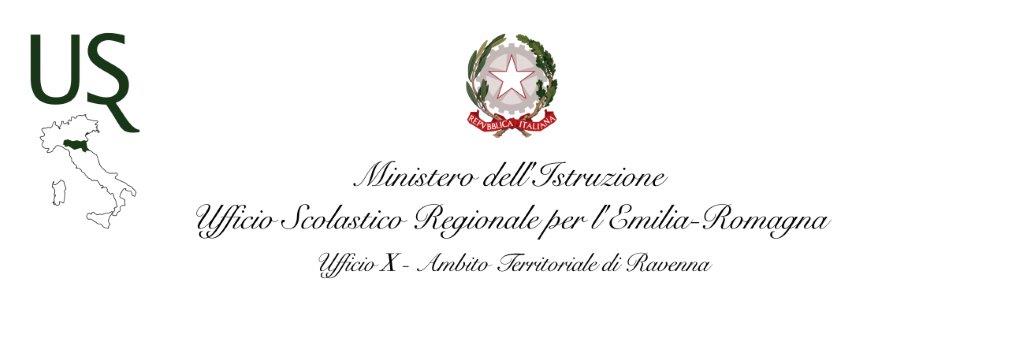 MODELLO PER GLI ASSISTENTI AMMINISTRATIVIIl/La sottoscritt_ ____________________________________ ______nato/a a _____________________, provincia ___il ____________ codice fiscale ________________________recapito:________________________________________tel. _____________________________ indirizzo e-mail _____________________________________Assistente Amministrativo di altra provincia dell’USR E-R Assistente Amministrativo di altro USR Assistente Amministrativo di ruolo in questa provinciaAssistente Amministrativo con contratto a tempo determinato in questa provinciatitolare o in servizio presso l’istituzione scolastica: _________________________________DICHIARA di essere in possesso del seguente titolo di studio:Laurea specialistica in giurisprudenza (o titolo equipollente);Laurea specialistica in scienze politiche, sociali e amministrative (o titolo equipollente);	         Laurea specialistica in economia e commercio (o titolo equipollente);di essere incluso nelle graduatorie d’istituto di I, II e III fascia della provincia di _________________ per il profilo di assistente amministrativo con punti ______di avere svolto incarico di DSGA nell’’a.s. 2019/20 presso___________________________di essere disponibile ad accettare l’incarico di D.S.G.A. presso le seguenti scuole (indicare l’ordine di preferenza delle sedi disponibili elencate nella nota di quest’Ufficio):_________________________________________________________________________________________________________________________________________________________________________________________Data……/……../…………						firma………………………………………………………Nota: Si precisa che l’Amministrazione si riserva di richiedere all’aspirante i titoli culturali e di servizio, al fine di verificare l’idoneità a ricoprire l’incarico di DSGA o nel caso sia necessario l’individuazione fra più aspiranti. Dirigente: Dott. Paolo DavoliResponsabile del procedimento: Antonio Luordo Via di Roma 69 – 48121 RA – Tel. 0544789351PEC: csara@postacert.istruzione.it  PEO: usp.ra@istruzione.it   WEB: http://ra.istruzioneer.gov.it/